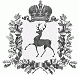 АДМИНИСТРАЦИЯ ШАРАНГСКОГО МУНИЦИПАЛЬНОГО РАЙОНАНИЖЕГОРОДСКОЙ ОБЛАСТИПОСТАНОВЛЕНИЕот 24.09.2018	N 455О начале отопительного периода 2018-2019 годовРуководствуясь ст. 15 Федерального закона от 06.10.2003 N 131-ФЗ "Об общих принципах организации местного самоуправления в Российской Федерации", пунктом 5 Правил предоставления коммунальных услуг собственникам и пользователям помещений в многоквартирных домах и жилых домов, утвержденных постановлением Правительства Российской Федерации от 06.05.2011 N 354, пунктом 2.6.9 Правил и норм технической эксплуатации жилищного фонда, утвержденных постановлением Государственного комитета Российской Федерации по строительству и жилищно-коммунальному комплексу от 27.09.2003 N 170, в целях обеспечения нормативного температурного режима в зданиях, администрация Шарангского муниципального района п о с т а н о в л я е т:1. Начать с 27 сентября 2018 года отопительный сезон для объектов образования, соцкультбыта и жилищного фонда, соблюдая отопительный тепловой режим.2. Рекомендовать организациям независимо от форм собственности, имеющим на своем балансе жилье, объекты соцкультбыта начать отопительный сезон с 27 сентября 2018 года.3. Контроль за исполнением настоящего постановления оставляю за собой.Зам. главы администрации,зав. отделом экономики 	А.В. Медведеваи имущественных отношений